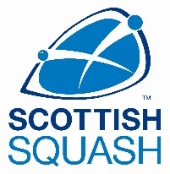 EYE PROTECTION POLICY STATEMENT 2007/08 STATEMENT ONE All players who are under 19 years of age are required to wear approved eye protection whenever they participate in Scottish Squash sanctioned events and competitions (including Scottish Squash sanctioned doubles events), coaching courses or any other organised squash related activity which is endorsed by Scottish Squash. This policy only applies to activities that take place on a squash court and involve squash rackets and balls. STATEMENT TWO The World Squash Federation stipulates that it is required in the Rules of Squash that, in doubles, eye protection manufactured to an appropriate National Safety Standard is worn properly over the eyes at all times during play. STATEMENT THREE All Scottish Squash accredited coaches who are employed or contracted to Scottish Squash will ensure that all players aged under 19 years, under their supervision, wear approved eye protection. This policy only applies to activities that take place on a squash court and involve squash rackets and balls. The wearing of approved eye protection will apply to all activities which take place on a squash court involving rackets and balls during the period when players aged under 19, or those playing doubles squash, are officially under the supervision of a Scottish Squash employee or contracted supervisor.  SCOTTISH REPRESENTATIVE TEAMS 07/08 Any player selected to represent Scotland in a team or squad (aged under 19 years or playing doubles squash) must wear approved eye protection, which complies with Scottish Squash’s requirements. This will apply to European/World/Commonwealth, Home International Championships and any other teams selected to represent Scotland. THE USE OF EYE PROTECTION Only eyewear which complies with this Eye Protection Policy will be deemed suitable by Scottish Squash. o Protective eyewear must be worn in a manner which will protect the eyes from impact from a racket or a squash ball. o If a player, aged under 19 plays in a Scottish Squash sanctioned senior squash event this policy will apply. Any junior squash players (aged under 19 years) representing Scotland or Scottish Squash overseas will be expected to adhere to this Eye Protection Policy. It is the responsibility of the player to ensure that the quality of the product worn is satisfactory for the purpose. Scottish Squash Limited  Issue Date – November 2007 SCOTTISH SQUASH DISCLAIMER Whilst every effort has been made to ensure the information in this policy is accurate, Scottish Squash cannot accept responsibility for any inaccuracies which could cause a person to be misled or be misinformed. Independent and or professional help should be sought when deemed necessary. EYE PROTECTION STANDARDS WHICH COMPLY WITH THE ABOVE: Britain: BS7930-1 o USA: ASTM F803 Australia and New Zealand: AS-NZS4066 o Canada: CSA P400 For a list of eye protectors which have been verified as tested for squash please visit: http://www.worldsquash.org/eyeprotection.html  Scottish Squash, Caledonia House, 1 Redheughs Rigg, South Gyle, Edinburgh EH12 9DQ Tel: 0131 625 4425 Fax: 0131 317 7202   E-mail: info@scottishsquash.org  Website: www.scottishsquash.org Scottish Squash Limited  Issue Date – November 2007 